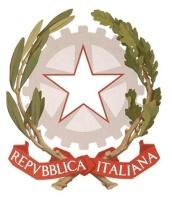 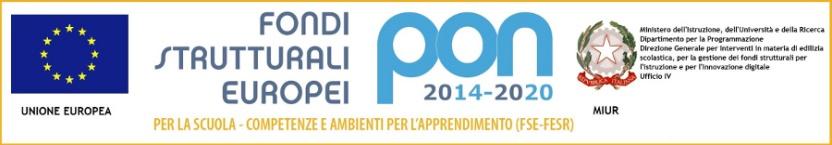 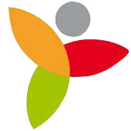 ISTITUTO  SUPERIORE DI II GRADO “A. VOLTA”Via Nazario Sauro, 23 – 29015 CASTEL SAN GIOVANNI (Piacenza)Tel. 0523843616 – Fax: 0523843647 – C.F. 80020290336 – C.M. PCIS001003E-mail: pcis001003@istruzione.it – P.E.C.: PCIS001003@PEC.ISTRUZIONE.IT  – www.polovoltacasali.gov.itLiceo Scientifico, Linguistico, delle Scienze Umane e delle Scienze Applicate “A.Volta” (Castel San Giovanni)Istituto Tecnico Tecnologico ed Economico “A. Volta” (Borgonovo V.T.)Istituto  Professionale Servizi Commerciali “A. Casali” (Castel San Giovanni)DOCUMENTO DEL CONSIGLIO DI CLASSE15 maggio 2020INDIRIZZO e CLASSE: ……………………………Castel San Giovanni, 15 maggio 2020INDICE(da inserire al termine della compilazione)1-CARATTERISTICHE DEL CORSO DI STUDI					pag.2-QUADRO ORARIO								pag.3-DOCENTI DELLA CLASSE							pag.4-ELENCO DEGLI ALUNNI E PERCORSO SCOLASTICO SVOLTO		pag.5-RELAZIONE SULLA CLASSE							pag.6-CRITERI DI ATTRIBUZIONE DEI CREDITI SCOLASTICI			pag.7-PROGRAMMAZIONE DEL CONSIGLIO DI CLASSE				pag.8-PROGRAMMI DISCIPLINARI							pag.9-PERCORSI INTERDISCIPLINARI E/O MULTIDISCIPLINARI			pag.10-PERCORSI DI CITTADINANZA E COSTITUZIONI				pag.11-P.C.T.O.										pag.12- ATTIVITÀ INTEGRATIVE							pag.13-USCITE DIDATTICHE E VIAGGI DI ISTRUZIONE				pag.14- MODULI CLIL									pag.15- ALUNNI DSA DVA								pag.16-SIMULAZIONI PROVE D’ESAME						pag.17- ALLEGATI									pag.18-DOCUMENTI A DISPOSIZIONE DELLA COMMISSIONE			pag.19-CONSIGLIO DI CLASSE								pag.CARATTERISTICHE DEL CORSO DI STUDI(copia/incolla o riassumi da PTOF “competenze comuni e specifiche dell’indirizzo di studio” sezione offerta formativa traguardi attesi in uscita pag. 24 e seguenti) QUADRO ORARIODOCENTI DELLA CLASSEELENCO DEGLI ALUNNI E PERCORSO SCOLASTICO SVOLTOLa classe risulta composta da … studenti di cui .. ragazze.Tutti gli alunni provengono dalla 4 ….. di questo Istituto (oppure…..). Durante il triennio la composizione iniziale della classe ha subito le variazioni riportate nella seguente tabella.Debiti formativi RELAZIONE SULLA CLASSE(Svolgere una relazione di presentazione dettagliata sulla classe)CRITERI DI ATTRIBUZIONE DEI CREDITI SCOLASTICIL’attribuzione del credito scolastico è regolamentata dal DPR 62/2017.Per quanto riguarda l’attribuzione del credito scolastico il Collegio dei docenti ha deliberato di assegnare la valutazione massima nell’ambito della banda di oscillazione quando sussistano i seguenti elementi:assiduità della frequenza scolastica;partecipazione al dialogo educativo;partecipazione attiva alla vita scolastica e alle attività complementari ed integrative (certificazioni linguistiche, cicli di conferenze, corsi di approfondimento, progetti specifici, certificati di attività con almeno il 70% del numero di ore frequentate, peer tutoring, attività di orientamento, partecipazione alla vita della scuola negli Organi Collegiali,…);esperienze lavorative: stage estivi o altro, certificati e di durata di almeno 30 gg.;attività sportiva: impegno annuale presso una Associazione Sportiva documentata;attività di volontariato: impegno continuativo, documentato presso enti di volontariato;promozione senza sospensione di giudizio.Negli scrutini di settembre, conseguenti alla sospensione del giudizio, in presenza della sola sufficienza in tutte le discipline verificate viene assegnato, per gli studenti del triennio, il credito scolastico inferiore della fascia di riferimento mentre in presenza di voti superiori alla sufficienza, il Consiglio di classe può assegnare anche il credito più alto.Tutta la documentazione relativa alle esperienze formative maturate al di fuori dalla scuola sono agli atti della Segreteria.IN CONSEGUENZA DEL PERIODO DI SOSPENSIONE DIDATTICAIn presenza di una o più discipline insufficienti verificate, viene assegnato, per gli studenti del triennio il credito scolastico nel voto più basso nella fascia di riferimento.PROGRAMMAZIONE DEL CONSIGLIO DI CLASSESi allegano:Scheda di programmazione del Consiglio di Classe, condivisa a inizio anno scolasticoScheda di programmazione emergenza COVID integrativa, prodotta dai consigli di classe a marzoda cui si evincono le modifiche delle metodologie, degli strumenti e dei criteri di valutazione resisi necessari con la chiusura delle scuole del 22 febbraio 2020.Per la corrispondenza tra obiettivi raggiunti e voto, viene adottata la griglia approvata in Collegio Docenti e contenuta nel PTOF, di seguito riportata.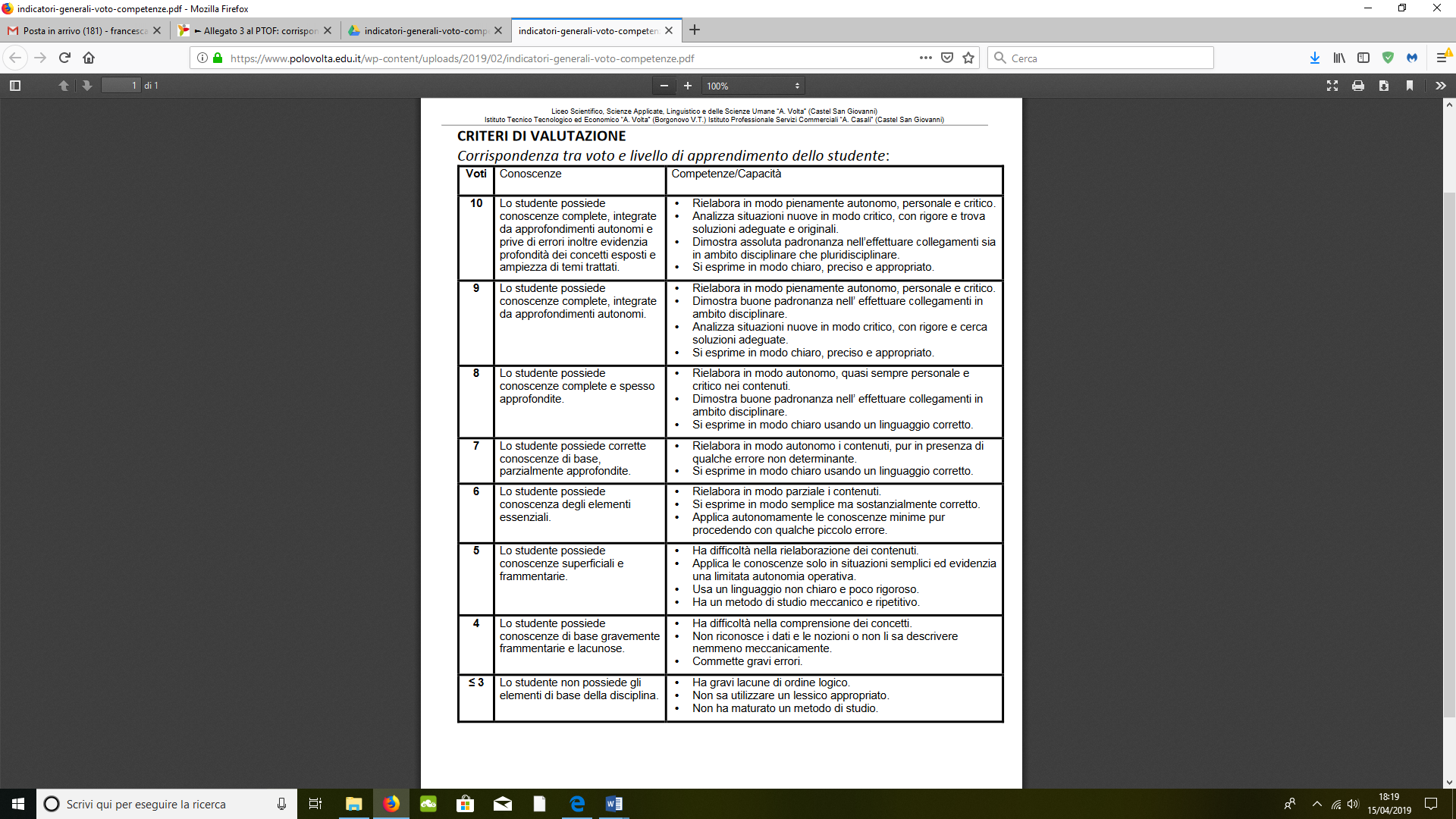 PROGRAMMI DISCIPLINARISi allegano i programmi delle singole discipline.I programmi sono riferiti alla data del 15 maggio. I contenuti svolti saranno eventualmente aggiornati alla data del termine delle lezioni.PERCORSI INTERDISCIPLINARI E/O MULTIDISCIPLINARIIl Consiglio di classe , in vista dell’esame di Stato, ha proposto agli studenti la trattazione dei percorsi interdisciplinari e/o multidisciplinari riassunti nella seguente tabella:PERCORSI DI CITTADINANZA E COSTITUZIONEIl consiglio di classe, in vista della preparazione all’esame di Stato, ha proposto agli studenti la trattazione dei seguenti percorsi di Cittadinanza e Costituzione riassunti nella seguente tabella:Competenze di cittadinanza raggiunte: ( segnare quelle più significative, aggiungere e/o sostituire se diverse) Comunicazione nella madrelinguaComunicazione nelle lingue straniereCompetenza matematica e competenze di base in scienza e tecnologiaCompetenza digitaleImparare ad imparareCompetenze sociali e civicheSpirito di iniziativa e imprenditorialitàConsapevolezza ed espressione culturalePERCORSI per le COMPETENZE TRASVERSALI e per L’ORIENTAMENTOLa classe ha svolto le attività per un monte ore triennale di ……... h, come riportato nella relazione di progetto allegata al presente documento.Viene allegata anche una tabella dei percorsi  che ogni studente della classe ha svolto e un portfolio per ogni singolo alunno riepilogativo delle attività svolte e delle valutazioni  del consiglio di classe.Secondo quanto stabilito dal Collegio dei Docenti nella valutazione complessiva dei percorsi per le competenze trasversali e per l’orientamento il consiglio di classe ha tenuto conto dei seguenti indicatori:Livello di competenze professionali raggiunte (scheda di valutazione tutor aziendale)Livello di competenze trasversali (soft skills) (scheda valutazione tutor aziendale)Consapevolezza raggiunta (es: relazione, autovalutazione)Ore svolte dallo studente Tutte le attività relative ai percorsi per le competenze trasversali e l’orientamento, sono documentate in maniera dettagliata nelle “cartelline degli studenti” che contengonoPortfolio triennale delle attività svolteValutazione delle competenze in alternanzaAttestato delle ore di corso svolte sulle norme di sicurezza negli ambienti di lavoro Le cartelline sono a disposizione della commissione.Tra le esperienze svolte, lo studente predisporrà una breve relazione, eventualmente anche in formato multimediale, che presenterà alla commissione durante la prova orale. ORIENTAMENTO La classe ha svolto le seguenti attività di orientamento al lavoro / all’Università:(elencare le attività svolte nel triennio in materia di orientamento)Partecipazione a Campus UniversitariAltro  ( specificare)ATTIVITÀ INTEGRATIVEATTIVITÀ INTEGRATIVE:elencare le attività integrative svolte dalla classe o da alcuni studenti PARTECIPAZIONE A PROGETTI PREVISTI NEL PTOF:elencare le attività svolte dalla classe o da alcuni studenti relative a progetti previsti nel PTOFUSCITE DIDATTICHE E VIAGGI DI ISTRUZIONEVIAGGI DI ISTRUZIONEUSCITE DIDATTICHEMODULI CLILNel corrente anno scolastico sono stati svolti i seguenti moduli CLIL:ALUNNI DSA DVA (Nel caso siano presenti alunni con DSA allegare la relazione predisposta per la commissione con il PDP, strumenti compensativi e dispensativi utilizzati).SIMULAZIONE COLLOQUIONon sono state svolte simulazioni.Nel corso dell’anno scolastico sono state effettuate le seguenti simulazioni:Esemplificazioni di tipologie di tracce tematiche per l’avvio del colloquio utilizzate durante le simulazioni del medesimo:ALLEGATI(aggiungere o togliere)Elenco degli studentiProposta di griglia di valutazione del colloquio???Proposta Griglie di valutazione per studenti DSAEventuali altre simulazioni svolteRelazioni disciplinari e programmi svolti (una copia del programma svolto deve essere sottoscritta dagli studenti ) indicanti i nuclei fondanti trattati in ogni disciplina.Scheda di programmazione del Consiglio di Classe, condivisa a inizio anno scolasticoScheda di programmazione emergenza COVID integrativa, prodotta dai consigli di classe a marzoDOCUMENTI A DISPOSIZIONE DELLA COMMISSIONECONSIGLIO DI CLASSECastel San Giovanni, 15 Maggio 2020IL DIRIGENTE SCOLASTICOProf.ssa Raffaella FumiPIANO DI STUDIO……………………………..1° biennio1° biennio2° biennio2° biennioultimo annoPIANO DI STUDIO……………………………..1°2°3°4°5°Lingua e letteratura italianaStoriaLingua e cultura straniera INGLESEScienze motorie e sportiveReligione cattolica o Attività alternativeTotale oreDisciplinaDocentiContinuità didatticaLingua e Letteratura ItalianaStoriaLingua e cultura straniera INGLESEScienze Motorie e sportive ReligioneAnno scolasticoClasseIscrittiProvenienti da altro istitutoAmmessi senza debitoAmmessi con debitoNon ammessiRitirati2017/182018/192019/20MATERIAA.S. 2017/18 n. alunniA.S. 2018/2019 n. alunniItaliano Storia Lingua e cultura straniera INGLESETitolo del percorsoPeriodo di svolgimento Discipline coinvolteMateriali prodotti o utilizzati Titolo del percorso Discipline coinvolte Anno di svolgimento Percorso di classe/individualeStudenti coinvolti (se individuale) ClasseIndividualeClasseIndividualeClasseIndividualeANNODESTINAZIONEANNODESTINAZIONETITOLO MODULO DISCIPLINA NON LINGUISTICA COINVOLTA DOCENTE CLILEVENTUALE DOCENTE ESTERNO O DI SUPPORTO Numero ORE CLIL Percorso disciplinare di avvio Materiale utilizzato Altre Discipline  coinvolte 1.PIANO TRIENNALE DELL’OFFERTA FORMATIVA ( disponibile sul sito web della scuola)2FASCICOLI PERSONALI ALUNNI3VERBALI CONSIGLI DI CLASSE E SCRUTINI4PDP E PEI PER STUDENTI BES5CARTELLINE DEGLI STUDENTI CON DOCUMENTAZIONE P.C.T.O.6MATERIALI VARI (progetti particolari svolti, altro,…)N.MATERIADOCENTEFIRMA1234567891011